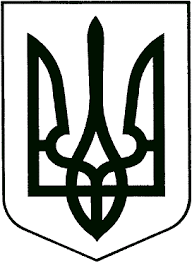 ЗВЯГЕЛЬСЬКА МІСЬКА РАДАРІШЕННЯтридцять восьма сесія						        восьмого скликання07.09.2023			                                                                                  № 976Про    присвоєння      посмертнозвання  „Почесний  громадянин Звягеля“ загиблим воїнам         Керуючись статтею 25 Закону України „Про місцеве самоврядування в Україні“, враховуючи рішення міської ради від 23.02.2023 № 782 „Про Положення про звання „Почесний громадянин Звягеля“, враховуючи рішення комісії з питань нагородження відзнакою Звягельської міської територіальної громади орден „Звягель“, міська радаВИРІШИЛА: 1. Присвоїти посмертно звання „Почесний громадянин Звягеля” за мужність і відвагу при захисті Вітчизни загиблим воїнам:1.1. ЛЮБУТСЬКОМУ Юрію Юрійовичу – солдату військової частини              А 4007.1.2. ВОЛЯСЕНКУ Ігорю Миколайовичу – майору військової частини          А 7013.1.3. ЛІСОТІ Дмитру Олександровичу – молодшому сержанту військової частини А 4350.1.4. ПЕТРИШИНУ Сергію Григоровичу – солдату військової частини        А 4773.1.5. ЖОВТЮКУ Володимиру Вікторовичу – молодшому сержанту військової частини 4080.1.6. САВІНУ Юрію Петровичу – сержанту, військової частини А 2076.1.7. НІССЕ Дмитру Олексійовичу – молодшому сержанту військової частини А 2120.1.8. КАСЬЯНОВУ Дмитру Вікторовичу – сержанту військової частини       А 4699.1.9. АБУБАКАРОВУ Тімур Солтагіровичу– головному сержанту військової частини А 4712.1.10. РОМАНЮКУ Андрію Дмитровичу – старшому солдату, військової частини А 4773.1.11. ДІХТЯРУ Сергію Михайловичу – солдату військової частини               А 4053.1.12. СИДОРЧУКУ Івану Миколайовичу – старшому лейтенанту військової частини А 0409.1.13. ВЕРХОГЛЯДУ Роману Олесандровичу – старшому лейтенанту військової частини 3814.1.14. ФЕДОРЧУКУ Сергію Андрійовичу – молодшому сержанту військової частини А 0409.        2. Начальнику відділу кадрів міської ради Колесник Ж.О. забезпечити виготовлення нагородних документів та їх урочисте вручення.        3. Контроль за виконанням цього рішення покласти на секретаря міської ради Гвозденко О.В. та керуючого справами виконавчого комітету міської ради Долю О.П.Міський голова							       Микола БОРОВЕЦЬ